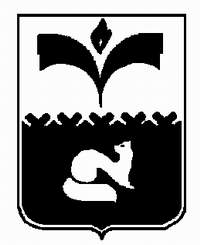 ДУМА ГОРОДА ПОКАЧИХанты - Мансийского автономного округа – ЮгрыРЕШЕНИЕот 01.11.2017									  №95В соответствии с частью 2 статьи 22 Федерального закона от 22.07.2007 № 25-ФЗ «О муниципальной службе в Российской Федерации», пунктом 34 части 1.1 статьи 19 Устава города Покачи, с целью приведения муниципальных правовых актов города Покачи в соответствие с Уставом города Покачи, Дума города ПокачиРЕШИЛА:1. Внести в решение Думы города Покачи от 29.04.2017 №53 «Об установлении размеров должностных окладов по должностям муниципальной службы» следующее изменение:1) в строках 1, 2 приложения 3 исключить слова «администрации».2. Решение вступает в силу после подписания и распространяет свое действие на правоотношения, возникшие с 21.10.2017 года.3. Контроль за выполнением решения возложить на постоянную комиссию Думы города Покачи VI созыва по бюджету, налогам и финансовым вопросам (председатель С.А. Шишкин).Исполняющий обязанностипредседателя Думы города Покачи,заместитель председателя Думы города Покачи 				         		        С.А. ДмитрюкПринято Думой города Покачи31.10.2017 годаО внесении изменений в решение Думы города Покачи от 29.04.2016 №53 «Об установлении размеров должностных окладов по должностям муниципальной службы»